გენდერული თანასწორობის საბჭოს სხდომა N1დღეს, 1 მარტს წალენჯიხის მუნიციპალიტეტის გენდერული თანასწორობის საბჭოს სხდომა გაიმართა, რომელსაც გენდერული თანასწორობის საბჭოს თავმჯდომარე კორნელი სალია უძღვებოდა.საბჭომ განიხილა დღის წესრიგით გათვალისწინებული შემდეგი საკითხი:1. წალენჯიხის მუნიციპალიტეტის გენდერული თანასწორობის საბჭოს შემადგენლობაში ცვლილების შეტანის თაობაზე;მომხსენებელი : კორნელი სალია2. გენდერული თანასწორობის ფარგლებში 2023 წლის განმავლობაში დაგეგმილი და განსახორციელებელი აქტოვობები.მომხსენებელი: კორნელი სალია3. 100 წელს გადაცილებული ქალბატონებისათვის ქალთა საერთაშორისო დღესთან დაკავშირებით სიმბოლური საჩუქრის თაობაზე.მომხსენებელი : კორნელი სალია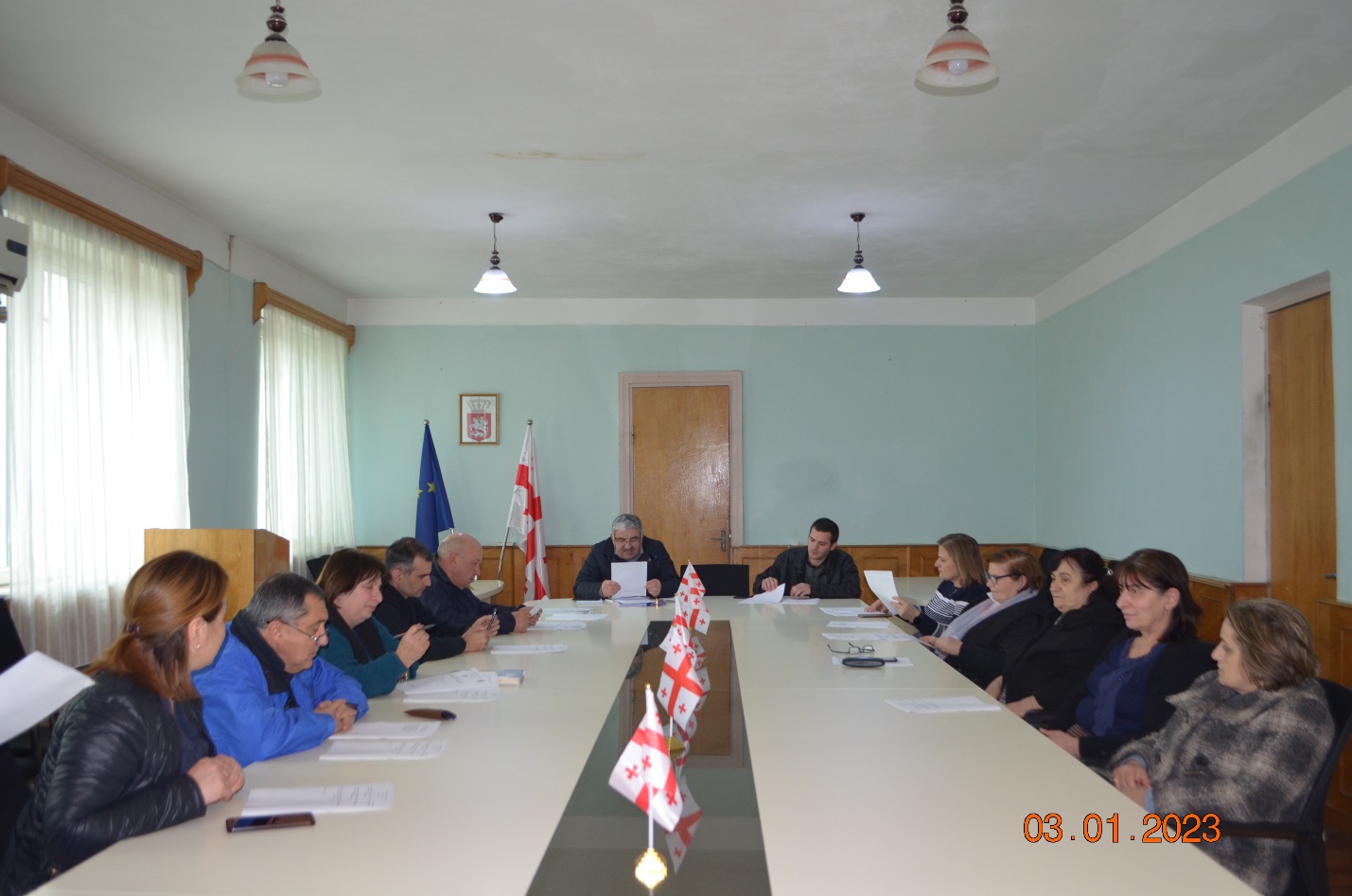 